PROVA SCRITTA DI ECONOMIA E GESTIONE DELLE IMPRESE del 19 dicembre 2018N.ro MATRICOLA DELLO STUDENTE ____________________________________Si completi la tabella seguente con i numeri corretti. SONO RICHIESTI ALMENO DUE ESERCIZI CORRETTAMENTE SVOLTI PERCHE’ LA PROVA POSSA ESSERE VALUTATA ANCHE NELLE ALTRE SEZIONI. PER LA SOLA SEZIONE DI ESERCIZI NON SONO PREVISTE PENALIZZAZIONI NEL CASO DI RISPOSTE SBAGLIATE.Le seguenti proposizioni possono essere vere (V) o false (F). Si metta una crocetta sulla colonna appropriata. SONO PREVISTE PENALIZZAZIONI PER LE RISPOSTE SBAGLIATEIL CASO LUXOTTICA. I seguenti valori sono desunti dal bilancio separato (capogruppo) di Luxottica.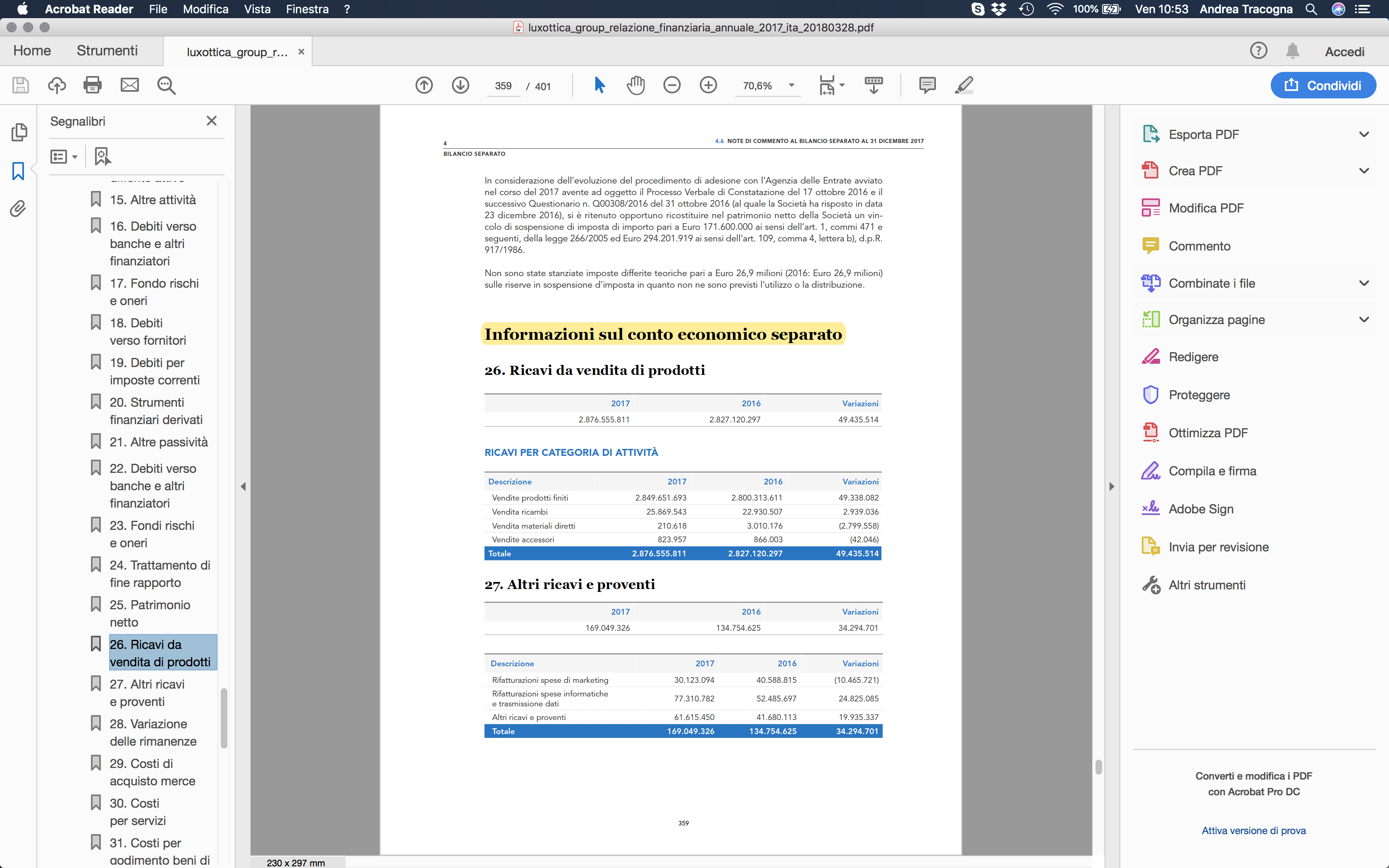 Dai dati sopra riportati si può affermare che: (NB: SONO PREVISTE PENALIZZAZIONI PER LE RISPOSTE SBAGLIATE)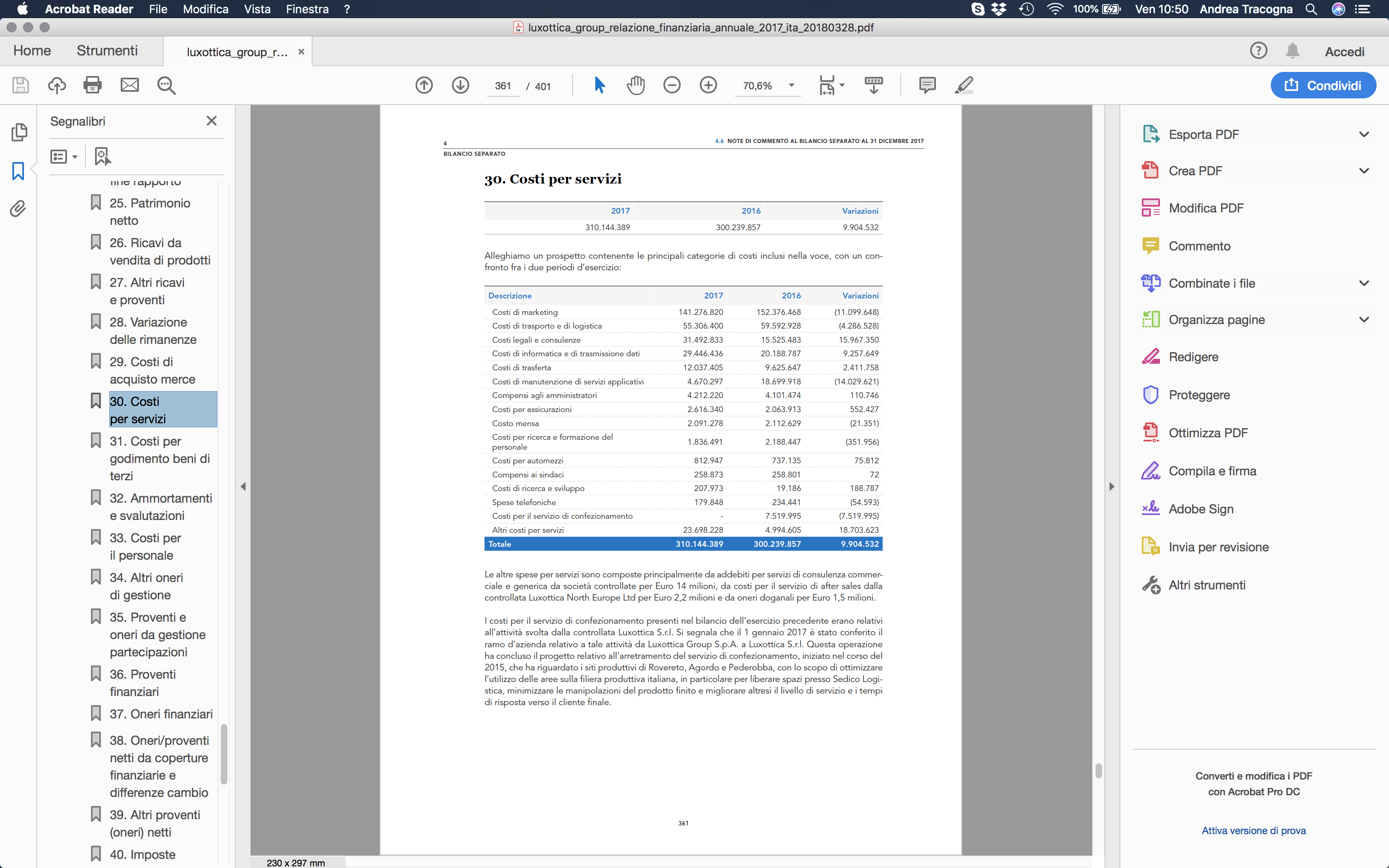 La tabella sopra riporta i costi di servizi della capogruppo Luxottica. Dai dati sopra riportati si può affermare che: (NB: SONO PREVISTE PENALIZZAZIONI PER LE RISPOSTE SBAGLIATE)ESERCIZIO 1 - Anno 0 - Il capitale investito è 21.000.000 di euro, con un WACC del 10%. Il costo del Debito è 6%. Il costo dell’Equity è 18%. La redditività operativa è 12% sul capitale investito.Anno 1 - L’impresa fa un aumento di capitale proprio (Equity) per 2.100.000 euro e emette obbligazioni per altri 2.100.000 – lasciando inalterata la redditività operativa sul capitale investito, il costo dell’equity e il costo del debito. Il capitale investito cresce del 20%.Il rapporto Attivo/Equity dell’anno 0 è 3Il reddito residuale (profitto economico) per l’anno 1 sarà 420.000ESERCIZIO 2 - La percentuale di ricarico sui costi variabili è 200%La leva operativa è pari a 2Il margine di contribuzione è 2/3 (% o frazione) del fatturato L’elasticità dei costi (CV/CT) è 0,5ESERCIZIO 3 - Il ciclo economico è pari a 10 giorni, mentre il ciclo monetario è pari a 20 giorni. I debiti verso fornitori sono pari a 3 milioni di euro e gli acquisti annuali di beni e servizi sono pari a 30 milioni di euro. Anno = 360La durata dei crediti verso clienti è pari a 46 ggESERCIZIO 4 - I debiti dell’impresa sono 2 volte l’Equity. Il Profitto netto è pari a 400.000 euro. Il capitale investito è pari a 10.000.000 di euro e il fatturato è pari a 6.000.000 di euro. Per aumentare il ROE di 1/3 l’impresa intende aumentare il fatturato, a parità di ROS.Il ROE iniziale è 12%Nel caso l’operazione di aumento del ROE abbia successo, quale sarà il nuovo valore della rotazione dell’attivo? 0,8ESERCIZIO 5. All’attuale livello di vendite, i costi fissi sono il 20% più elevati dei costi variabili. Il margine di contribuzione è del 50% superiore ai costi fissi. La leva operativa è pari a 3. Immaginiamo che – a causa di una caduta della domanda di mercato - i volumi di vendita si riducano di 1/4:La nuova leva operativa sarà 9Dopo la caduta delle vendite il reddito netto dell’impresa sarà ¼ rispetto a primaVFLa competitività delle imprese esportatrici non dipende dai tassi di cambio tra valuta nazionale e valute estereXIl perseguimento dell’obiettivo di accorciare il ciclo monetario può avere conseguenze negative sui rapporti con i fornitori e i clientiXLe imprese che vendono ai prezzi più alti sono necessariamente quelle che con percentuali di ricarico più elevateXLe pratiche di revenue management potrebbero essere applicate anche nel settore agro-industriale, in condizioni di esubero di capacità produttivaXNel tentativo di realizzare economie di scala le imprese potrebbero aumentare eccessivamente i costi fissi, con conseguenze negative sul livello di rischio operativo XI costi di acquisto di servizi sono in media pari al 50% dei costi di acquisto di beniXUn prezzo inferiore ai costi potrebbe essere praticato da un’impresa già presente nel settore per scoraggiare l’ingresso di nuovi concorrentiXIl sistema del valore coincide nella maggior parte dei casi con la catena del valore, per le imprese manifatturiereXIl fatturato per addetto è di necessità più elevato del valore aggiunto per addettoXIl fatturato di pareggio è di necessità superiore ai costi fissi, qualsiasi sia la struttura di costi dell’impresaXIl costo dell’equity è non di rado inferiore al Wacc, specialmente quando il Roic è inferiore al 10%  XI costi marginali sono più bassi nei settori con più costi fissi affondatiXI processi di innovazione aziendali non hanno solo effetti positivi, perché generano costi di “obsolescenza” e possono interrompere le economie di apprendimento (learning curves)XI costi del lavoro impiegatizio si possono considerare come tipici costi affondatiXÈ meglio aumentare il ROE aumentando la redditività del capitale investito (attivo) anziché attraverso la leva finanziariaXDate due imprese A e B con la stessa integrazione verticale, misurata dal rapporto Valore Aggiunto/Valore della produzione, la loro percentuale di reddito operativo sarà identicaXLa produttività del lavoro cresce con la crescita del grado di integrazione verticaleXNelle società per azioni quotate in borsa gli amministratori non esecutivi sono nominati dall’assemblea degli azionistiXGli stakeholder “interni” all’impresa hanno diritto di nominare dei rappresentanti negli organi di governo dell’impresaXGli amministratori indipendenti sono quelli che, per partecipare alle riunioni del consiglio di amministrazione, non ricevono alcun compenso dall’impresa XIl ROIC del settore farmaceutico è mediamente superiore a quello del settore aereo. Di conseguenza, la Recordati Farmaceutici avrà una redditività nel 2018 superiore a quella di RyanairXLa redditività delle imprese è condizionata anche dal grado di concentrazione del settore di appartenenzaXLe economie di scala realizzabili sono anche limitate dalla dimensione del mercato in cui opera l’impresaXLe economie di scopo sono conseguite sfruttando le complementarità offerta dalle cd. produzioni “disgiunte”XLe imprese non sono in concorrenza con i produttori di beni sostitutivi, ma solo con i diretti concorrenti XLe imprese possono avere una strategia di sostenibilità, attraverso la quale perseguono finalità non solamente economicheXI rischi d’impresa sono anche determinati dal contesto economico e competitivo di appartenenzaXCon la distribuzione retail le imprese vendono al cliente finale mentre con la distribuzione wholesale vendono ai dettagliantiXSecondo la teoria dell’agenzia gli azionisti operano come agenti degli stakeholder, mentre i manager sono gli agenti dei consiglieri di amministrazione.XL’offshoring (o delocalizzazione) ha un impatto sulla struttura dei costi più significativo dell’outsourcingXI distretti industriali italiani hanno una tipica specializzazione manifatturiera (industria leggera)XIl CCN può essere negativo, specialmente se le dilazioni di pagamento ai fornitori sono molto lunghe e le rotazioni delle scorte sono molto elevate.XIl ritorno totale per l’azionista (TRS) cresce al crescere del rapporto di leva finanziariaXNel business model canvas la “value proposition” è l’elemento meno importanteXL’amministratore delegato può, in taluni casi, essere considerato un vero e proprio imprenditore. Ciò dipenderà anche dal capitale che ha apportato.XData la definizione e la formulazione matematica delle economie di apprendimento, i costi unitari di produzione si riducono al crescere della produzione cumulate. Le curve di costo hanno un asintoto orizzontale al tendere a infinito della produzione cumulataXLe economie di apprendimento riguardano il fattore lavoro e pertanto sono influenzate da grado di meccanizzazione delle attivitàXLe azioni Luxottica sono state di recente acquistate dall’impresa francese Essilor attraverso una offerta pubblica di scambioXLe principali imprese italiane dell’arredamento sono più piccole delle maggiori imprese italiane del settore alimentare anche perché nel settore dell’arredamento ci sono meno economie di scalaXLa leva operativa può essere inferiore alla leva dei costi del lavoro. Questo non significa che, per migliorare il profitto, sia preferibile tagliare gli stipendi rispetto ad aumentare le venditeXGli anticipi da clienti aumentano il CCNXIl settore degli operatori di servizi di telefonia mobile in Italia è da sempre estremamente frammentato. Ciò ha reso impraticabili gli accordi sui prezzi  XLa concentrazione del settore può dipendere dalle economie di scala. Più economie di scala realizzabili, maggiore la dimensione delle imprese e quindi maggiore la concentrazione.XVFLe vendite sono principalmente realizzate in ItaliaXLa variazione delle vendite di prodotti finiti tra il 2016 e il 2017 corrisponde alla variazione delle rimanenze di prodotti finitiXAnche la capogruppo Luxottica vende montature per occhiali. Non è quindi una “pura” holding di partecipazioniXDi regola, i ricavi di vendita sono inferiori al valore della produzioneXLe vendite di accessori potrebbero riguardare, ad esempio, gli astucci porta-occhialiXIl tasso di crescita delle vendite tra il 2016 e il 2017 è stato del 2 per milleXVFLa capogruppo non sostiene costi di pubblicitàXI costi di servizi hanno, nel loro complesso, una prevalente natura di costo affondatoXTutti i costi sono variati tra il 2016 e il 2017 e quindi tutti i costi sono variabiliXL’assenza di costi di confezionamento nel 2017 potrebbe indicare una “internalizzazione” di questa attività, precedentemente svolta all’esterno dell’impresaXI costi di marketing comprendono i costi del lavoro sostenuti dalla capogruppo per gestire i negozi di otticaXI “costi per servizi” sono sia fissi che variabiliXI “costi per automezzi” possono riguardare l’acquisto di servizi relativi agli automezzi di proprietà dell’impresaXSe le dilazioni di pagamento ai fornitori sono pari a 60 giorni, la capogruppo non avrà a bilancio, per il 2017, debiti verso i fornitori di servizi superiori a 100 milioni di euroX